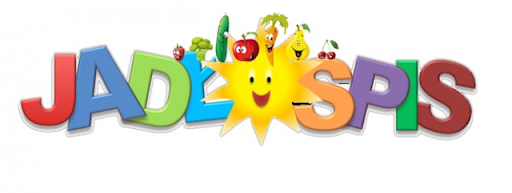 od  16 stycznia do 20 stycznia 2023 r. dla uczniów oddziału przedszkolnegood  16 stycznia do 20 stycznia 2023 r. dla uczniów oddziału przedszkolnegoPONIEDZIAŁEKśniadanie – Kanapki z dżemem owocowym, bułką i masłem, kakao; obiad – Zupa pomidorowa z wkładką mięsną i makaronem; podwieczorek – Kanapki z wędliną, bułką, masłem i warzywami, herbata cytryną; Talerz owoców;WTOREKśniadanie – Ciasto drożdżowe, kawa inka; obiad – Kotlet mielony z ziemniakami, buraczki na ciepło, kompot owocowy;podwieczorek – Płatki czekoladowe i kukurydziane na mleku; Talerz owoców;ŚRODAśniadanie – Kanapki z żółtym serem, bułką, masłem i warzywami, kakao;obiad – Zupa szczawiowa z wkładką mięsną, pieczywo mieszane, pączek;podwieczorek – Kanapki z wędliną, bułką, masłem i warzywami, herbata cytryną; Talerz owoców;CZWARTEKśniadanie – Płatki czekoladowe i kukurydziane na mleku; obiad – Gulasz z kaszą jęczmienną, surówka z kapusty pekińskiej, kompot owocowy;podwieczorek – Parówka z ketchupem, bułka, warzywa, herbata z cytryną; Talerz owoców;PIĄTEKśniadanie – Kanapki z nutellą, herbata z cytryną; obiad – Pierogi z mięsem i okrasą, herbata z cytryną;podwieczorek – Kanapki z pasztetem, bułką, masłem i ogórkiem kwaszonym, herbata cytryną; Talerz owoców;Jadłospis może ulec niewielkim zmianom, ze względu na brak dostawy odpowiedniego produktu!     Smacznego…Jadłospis może ulec niewielkim zmianom, ze względu na brak dostawy odpowiedniego produktu!     Smacznego…od  16 stycznia do 20 stycznia 2023 r.od  16 stycznia do 20 stycznia 2023 r.PONIEDZIAŁEKZupa pomidorowa z wkładką mięsną i makaronem;WTOREKKotlet mielony z ziemniakami, buraczki na ciepło, kompot owocowy;ŚRODAZupa szczawiowa z wkładką mięsną, pieczywo mieszane, pączek;CZWARTEKGulasz z kaszą jęczmienną, surówka z kapusty pekińskiej, kompot owocowy;PIĄTEKPierogi z mięsem i okrasą, herbata z cytryną;Jadłospis może ulec niewielkim zmianom, ze względu na brak dostawy odpowiedniego produktu!     Smacznego…Jadłospis może ulec niewielkim zmianom, ze względu na brak dostawy odpowiedniego produktu!     Smacznego…